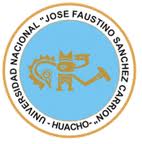 Universidad Nacional “José Faustino Sánchez Carrión” Facultad de Derecho y Ciencias Políticas ESCUELA PROFESIONAL DE DERECHO Y CC.PP. 	MODALIDAD NO PRESENCIALSÍLABO DE ASIGNATURA DERECHO TRIBUTARIO IDATOS GENERALESSUMILLA Y DESCRIPCIÓN DEL CURSOSUMILLA:La asignatura corresponde al área de Formación Profesional Especializada de la línea de Derecho Público, con el carácter de teórico-práctico. Tiene por objeto el estudio del establecimiento y aplicación de los impuestos, así como de la obligación tributaria y sus accesorias en el Derecho peruano.  1) Principios del Derecho Tributario y el Sistema Tributario peruano, 2) La relación jurídica tributaria, 3) La administración tributaria y los administrados, y 4) los procedimientos contenciosos y no contenciosos sobre tributos y las infracciones tributariasDESCRIPCIÓN DEL CURSO:El curso de Derecho Tributario I, busca que introducir en los estudiantes los conocimientos acerca de la importancia que representa la tributación para que el Estado pueda cumplir con sus fines del bien común social.  Crear conciencia tributaria es la finalidad, lo que nos permitirá ampliar la base numérica de contribuyentes, la reducción de la informalidad habrá mayor recaudación tributaria, que redundará en calidad de la educación, salud, salarios, etc. CAPACIDADES AL FINALIZAR EL CURSOINDICADORES DE CAPACIDADES AL FINALIZAR EL CURSODESARROLLO DE LAS UNIDADES DIDÁCTICAS:MATERIALES EDUCATIVOS Y OTROS RECURSOS DIDÁCTICOSSe utilizarán todos los materiales y recursos requeridos de acuerdo a la naturaleza de los temas programados. Básicamente serán:1. Medios y plataformas virtuales:Google MeetRepositorios de datosCasos prácticos.Pizarra interactiva.2.  Medios Informáticos InternetPlataformas virtualesCelularesVII. EVALUACIÓNLa evaluación es inherente al proceso de enseñanza aprendizaje y será continua y permanente.  Los criterios de evaluación son de conocimiento, de desempeño y de producto.Evidencias de Conocimiento.La Evaluación será a través de pruebas escritas y orales para el análisis y autoevaluación. En cuanto a la autoevaluación permite que el estudiante reconozca sus debilidades y fortalezas para corregir o mejorar. Las evaluaciones de este nivel serán de respuestas simples y otras con preguntas abiertas para su argumentación.Evidencia de Desempeño.Esta evidencia pone en acción recursos cognitivos, recursos procedimentales y recursos afectivos; todo ello en una integración que evidencia un saber hacer reflexivo; en tanto, se puede verbalizar lo que se hace, fundamentar teóricamente la práctica y evidenciar un pensamiento estratégico, dado en la observación en torno a cómo se actúa en situaciones impredecibles.La evaluación de desempeño se evalúa ponderando como el estudiante se hace investigador aplicando los procedimientos y técnicas en el desarrollo de las clases a través de su asistencia y participación asertiva.Evidencia de Producto.Están implicadas en las finalidades de la competencia, por tanto, no es simplemente la entrega del producto, sino que tiene que ver con el campo de acción y los requerimientos del contexto de aplicación.La evaluación de producto de evidencia en la entrega oportuna de sus trabajos parciales y el trabajo final.Además, se tendrá en cuenta la asistencia como componente del desempeño, el 30% de inasistencia inhabilita el derecho a la evaluación.Siendo el promedio final (PF), el promedio simple de los promedios ponderados de cada módulo ( PM1, PM2, PM3, PM4); calculado de la siguiente manera:                    PF = PM1 + PM2 + PM3 + PM4BIBLIOGRAFÍA Y REFERENCIAS WEB•	MINISTERIO DE ECONOMIA. DIARIO EL PERUANO “edición diarios de lima.•	FRANCO CHICO “Tributación”, editores normas legales tributarias. Trujillo Perú 1993.•	ESTUDIO SIMEON CABALLERO “informativo caballero” edición quincenal – Lima.•	LOAYZA DELGADO, Cesar “manual de obligaciones tributarias. 3era edición Lima- Perú 1990.•	IGLESIAS FERRER, Cesar: Derecho Tributario. Ed. Gaceta Jurídica. Lima-Perú.2000.•	SANABRIA ORTIZ, Rubén. Derecho Tributario e Ilícitos Tributarios. Grafica Horizontes. Lima-Perú. 1999.•	TALLEDO MAZU CESAR, Manual del Código Tributario, Editorial Economía y Finanzas S.C.R.L.•	CODIGO TRIBUTARIO COMENTADO, Rosendo Huamaní Cueva, Jurista Editores, Mayo del 2007.•	VARGAS CALDERON VICTOR y LEON HUAYANCA MARISOL, Auditoria Tributaria, Instituto de Investigación El Pacífico.•	JARACH DINO, Curso de Derecho Tributario, Liceo Profesional Cima, Tercera Edición, Buenos Aires, Argentina, 1980.•	VILLEGAS HECTOR B., Curso de Finanzas, Derecho Financiero y Tributario, Ediciones Depalma, Tercera Edición, Segunda Reimpresión, Buenos Aires, Argentina, 1980.•	JIMENEZ GONZALEZ ANTONIO, Lecciones de Derecho Tributario, Ediciones Contables y Administrativas, Tercera Edición, México D. F., 1991.•	VICTOR GARCIA TOMA, Análisis Sistemático de la Constitución Peruana de 1993, Universidad de Lima.		Huacho, Junio del 2020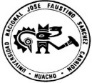 Universidad Nacional “José Faustino Sánchez Carrión”                                      Mg. SANDRA RIVERA MAGUIÑADocente del CursoLínea De CarreraCURSOS GENERALESCursoDERECHO TRIBUTARIO ICódigo454HorasHT:02  HP:02  TH:04Créditos03 Semestre Académico2020- ICiclo De EstudioVIIIDocenteMg.. SANDRA RIVERA MAGUIÑACorreo Institucionalsriveram@unjfs.edu.peCAPACIDAD DE LA UNIDAD DIDACTICANOMBRE DE LA UNIDAD DIDACTICASEMANAS UNIDAD IEstablece la ubicación del Derecho Tributario dentro del sistema financiero, su estructura normativa y los principios constitucionales..PRINCIPIOS DEL DERECHO TRIBUTARIO Y SISTEMA TRIBUTARIO1-4UNIDADIIReconoce la naturaleza jurídica del nacimiento de  la obligación tributaria en base a los principios generales del derecho privado, en lo referente a la teoría general del tributo y positivismo jurídico del Código Tributario y modificatorias.DERECHO TRIBUTARIO SUSTANTIVO O MATERIAL 5-8UNIDADIIIExplica la naturaleza jurídica del delito tributario en sus diferentes formas regulado por D. Leg. Nº 813.DERECHO PENAL TRIBUTARIO9-13UNIDADIVEstablece la utilidad de los convenios internacionales de naturaleza jurídica tributaria celebrados por el Perú.DERECHO INTERNACIONAL TRIBUTARIO14-16NÚMEROINDICADORES DE CAPACIDAD AL FINALIZAR EL CURSO1Identifica el proceso estructural del sistema tributario peruano 2Elabora un mapa conceptual de ubicación del Derecho tributación  en el sistema financiero3Identifica los diferentes tipos de tributos en los niveles de gobierno	4Compara el poder y las limitaciones tributarias5Clasifica jurídicamente los tributos: impuestos, tasas y contribuciones especiales6Propone ejemplos relacionados con la materia tributaria7Debate sobre institución de la potestad delegada para legislar en materia tributaria	8Identifica la relación jurídico tributaria y obligación tributaria 	9Determina las causas de la obligación tributaria10Debate sobre la determinación de la obligación tributaria11Debate sobre el modo de efectuar el pago tributario12Propone ejemplos de determinación de la obligación tributaria	13Elabora un mapa mental de los principios constitucionales tributarios14Debate sobre infracción e ilícitos tributarios15Elabora un mapa sobre las características de las infracciones tributarias 16Revisa los conceptos de la relación tributaria para identificar los derechos de los contribuyentes	Unidad Didáctica I:  PRINCIPIOS DEL DERECHO TRIBUTARIO Y SISTEMA TRIBUTARIOCAPACIDAD DE LA UNIDAD DIDÁCTICA I: Reconocer los principios constitucionales tributarios y el sistema tributario peruanoCAPACIDAD DE LA UNIDAD DIDÁCTICA I: Reconocer los principios constitucionales tributarios y el sistema tributario peruanoCAPACIDAD DE LA UNIDAD DIDÁCTICA I: Reconocer los principios constitucionales tributarios y el sistema tributario peruanoCAPACIDAD DE LA UNIDAD DIDÁCTICA I: Reconocer los principios constitucionales tributarios y el sistema tributario peruanoCAPACIDAD DE LA UNIDAD DIDÁCTICA I: Reconocer los principios constitucionales tributarios y el sistema tributario peruanoCAPACIDAD DE LA UNIDAD DIDÁCTICA I: Reconocer los principios constitucionales tributarios y el sistema tributario peruanoCAPACIDAD DE LA UNIDAD DIDÁCTICA I: Reconocer los principios constitucionales tributarios y el sistema tributario peruanoCAPACIDAD DE LA UNIDAD DIDÁCTICA I: Reconocer los principios constitucionales tributarios y el sistema tributario peruanoUnidad Didáctica I:  PRINCIPIOS DEL DERECHO TRIBUTARIO Y SISTEMA TRIBUTARIOSemanaContenidosContenidosContenidosContenidosEstrategias de la enseñanza virtualEstrategias de la enseñanza virtualIndicadores de logro de la capacidadUnidad Didáctica I:  PRINCIPIOS DEL DERECHO TRIBUTARIO Y SISTEMA TRIBUTARIOSemanaConceptualProcedimentalProcedimentalActitudinalEstrategias de la enseñanza virtualEstrategias de la enseñanza virtualIndicadores de logro de la capacidadUnidad Didáctica I:  PRINCIPIOS DEL DERECHO TRIBUTARIO Y SISTEMA TRIBUTARIO1Antecedentes de la Tributación y Constitución y límites del poder tributario Diseña diferentes nociones y conceptualizaciones jurídicas sobre la tributación Diseña diferentes nociones y conceptualizaciones jurídicas sobre la tributación Valora el marco legal en materia tributariaPresentación(docente/alumno)Uso de Google Meet Lluvia de ideasForos, ChatLecturasUso de repositorio digitalDebatesForos , ChatPresentación(docente/alumno)Uso de Google Meet Lluvia de ideasForos, ChatLecturasUso de repositorio digitalDebatesForos , ChatIdentifica el proceso de formación de la materia tributaria constitucionalUnidad Didáctica I:  PRINCIPIOS DEL DERECHO TRIBUTARIO Y SISTEMA TRIBUTARIO2Principios generales del Derecho TributarioEstructura un cuadro donde se relacione los principios tributariosEstructura un cuadro donde se relacione los principios tributariosValora la importancia de la aplicacion de los principios.Presentación(docente/alumno)Uso de Google Meet Lluvia de ideasForos, ChatLecturasUso de repositorio digitalDebatesForos , ChatPresentación(docente/alumno)Uso de Google Meet Lluvia de ideasForos, ChatLecturasUso de repositorio digitalDebatesForos , ChatElabora un cuadro comparativo sobre la diferencia entre los principios tributariosUnidad Didáctica I:  PRINCIPIOS DEL DERECHO TRIBUTARIO Y SISTEMA TRIBUTARIO3Régimen tributario en la Constitución.Distribución del poder tributario y vigencia de las normas tributarias, exoneración e inmunidad tributaria.Elabora un cuadro sobre la clasificación del Derecho tributario.Elabora un cuadro sobre la clasificación del Derecho tributario.Valora la importancia del Derecho tributarioPresentación(docente/alumno)Uso de Google Meet Lluvia de ideasForos, ChatLecturasUso de repositorio digitalDebatesForos , ChatPresentación(docente/alumno)Uso de Google Meet Lluvia de ideasForos, ChatLecturasUso de repositorio digitalDebatesForos , ChatIdentifica distribución del poder Unidad Didáctica I:  PRINCIPIOS DEL DERECHO TRIBUTARIO Y SISTEMA TRIBUTARIO4La extensión de la reserva de la Ley en el ámbito tributario.La potestad tributaria del EstadoEstablece una comparación entre la reserva tributaria y la potestad tributaria del EstadoEstablece una comparación entre la reserva tributaria y la potestad tributaria del EstadoDebate sobre la reserva tributaria y potestad tributaria del EstadoPresentación(docente/alumno)Uso de Google Meet Lluvia de ideasForos, ChatLecturasUso de repositorio digitalDebatesForos , ChatPresentación(docente/alumno)Uso de Google Meet Lluvia de ideasForos, ChatLecturasUso de repositorio digitalDebatesForos , ChatCompara diferencias de la reserva de la ley con la potestad tributaria del EstadoUnidad Didáctica I:  PRINCIPIOS DEL DERECHO TRIBUTARIO Y SISTEMA TRIBUTARIO4EVALUACIÓN DE LA UNIDAD DIDÁCTICAEVALUACIÓN DE LA UNIDAD DIDÁCTICAEVALUACIÓN DE LA UNIDAD DIDÁCTICAEVALUACIÓN DE LA UNIDAD DIDÁCTICAEVALUACIÓN DE LA UNIDAD DIDÁCTICAEVALUACIÓN DE LA UNIDAD DIDÁCTICAEVALUACIÓN DE LA UNIDAD DIDÁCTICAUnidad Didáctica I:  PRINCIPIOS DEL DERECHO TRIBUTARIO Y SISTEMA TRIBUTARIO4EVIDENCIA DE CONOCIMIENTOSEVIDENCIA DE CONOCIMIENTOSEVIDENCIA DE PRODUCTOEVIDENCIA DE PRODUCTOEVIDENCIA DE PRODUCTOEVIDENCIA DE DESEMPEÑOEVIDENCIA DE DESEMPEÑOUnidad Didáctica I:  PRINCIPIOS DEL DERECHO TRIBUTARIO Y SISTEMA TRIBUTARIO4Práctica escrita.Examen mensualPráctica escrita.Examen mensualDesarrolla cuestionarios Trabajo de análisisDesarrolla cuestionarios Trabajo de análisisDesarrolla cuestionarios Trabajo de análisisCumple con asistir puntualmente, permanece durante la sesión y participa activamente en clase y cumple con las tarea.Cumple con asistir puntualmente, permanece durante la sesión y participa activamente en clase y cumple con las tarea.                             Unidad Didáctica II: TEORÍA GENERAL DE LA TRIBUTACIÓNCAPACIDAD DE LA UNIDAD DIDÁCTICA II: Reconocer los sistemas impositivos, sus implicancias políticas y económicas.CAPACIDAD DE LA UNIDAD DIDÁCTICA II: Reconocer los sistemas impositivos, sus implicancias políticas y económicas.CAPACIDAD DE LA UNIDAD DIDÁCTICA II: Reconocer los sistemas impositivos, sus implicancias políticas y económicas.CAPACIDAD DE LA UNIDAD DIDÁCTICA II: Reconocer los sistemas impositivos, sus implicancias políticas y económicas.CAPACIDAD DE LA UNIDAD DIDÁCTICA II: Reconocer los sistemas impositivos, sus implicancias políticas y económicas.CAPACIDAD DE LA UNIDAD DIDÁCTICA II: Reconocer los sistemas impositivos, sus implicancias políticas y económicas.CAPACIDAD DE LA UNIDAD DIDÁCTICA II: Reconocer los sistemas impositivos, sus implicancias políticas y económicas.CAPACIDAD DE LA UNIDAD DIDÁCTICA II: Reconocer los sistemas impositivos, sus implicancias políticas y económicas.                             Unidad Didáctica II: TEORÍA GENERAL DE LA TRIBUTACIÓNSemanaContenidosContenidosContenidosContenidosEstrategia didácticaEstrategia didácticaIndicadores de logro de la capacidad                             Unidad Didáctica II: TEORÍA GENERAL DE LA TRIBUTACIÓNSemanaConceptualProcedimentalProcedimentalActitudinalEstrategia didácticaEstrategia didácticaIndicadores de logro de la capacidad                             Unidad Didáctica II: TEORÍA GENERAL DE LA TRIBUTACIÓN5Importancia del, Derecho Tributario General, Material, Formal y Constitucional Construye teorías referidas al marco conceptual referencial del Derecho Tributario Construye teorías referidas al marco conceptual referencial del Derecho Tributario Valora la importancia de la función jurídica-económica-social de la posesión.Presentación(docente/alumno)Uso de Google Meet Lluvia de ideasForos, ChatLecturasUso de repositorio digitalDebatesForos, ChatPresentación(docente/alumno)Uso de Google Meet Lluvia de ideasForos, ChatLecturasUso de repositorio digitalDebatesForos, ChatPropone ejemplosrelacionados con el tema                             Unidad Didáctica II: TEORÍA GENERAL DE LA TRIBUTACIÓN6 Clases de tributo.- Impuesto, contribuciones  y tasas,Vigencia, obligación, acreedor y deudor tributario.Elabora conceptos de  clases de tributos en la legislación peruanaElabora conceptos de  clases de tributos en la legislación peruanaComenta las clases de tributos reconocidos por ley.Presentación(docente/alumno)Uso de Google Meet Lluvia de ideasForos, ChatLecturasUso de repositorio digitalDebatesForos, ChatPresentación(docente/alumno)Uso de Google Meet Lluvia de ideasForos, ChatLecturasUso de repositorio digitalDebatesForos, ChatDebate sobre las diferentes clases de tributo.                             Unidad Didáctica II: TEORÍA GENERAL DE LA TRIBUTACIÓN7Domicilio fiscal – procesal.Nacimiento de la obligación tributaria. Extinción de la deuda tributaria.Presentar ejemplos prácticos que grafiquen el procedimiento tributario Presentar ejemplos prácticos que grafiquen el procedimiento tributario Discute la importancia de las mejoras en el nacimiento de la obligación tributaria Presentación(docente/alumno)Uso de Google Meet Lluvia de ideasForos, ChatLecturasUso de repositorio digitalDebatesForos, ChatPresentación(docente/alumno)Uso de Google Meet Lluvia de ideasForos, ChatLecturasUso de repositorio digitalDebatesForos, ChatDebate sobre el tratamientolegislativo y doctrinariocorrespondiente                             Unidad Didáctica II: TEORÍA GENERAL DE LA TRIBUTACIÓN8 Administración Tributaria. (SUNAT)Procedimientos contenciososTribunal Fiscal.Infracciones y sanciones tributarias Proponer casos prácticos sobre los temas propuestosProponer casos prácticos sobre los temas propuestosValora la función de la AAT.  Presentación(docente/alumno)Uso de Google Meet Lluvia de ideasForos, ChatLecturasUso de repositorio digitalDebatesForos, ChatPresentación(docente/alumno)Uso de Google Meet Lluvia de ideasForos, ChatLecturasUso de repositorio digitalDebatesForos, ChatIdentifica las mejoras y sutratamiento en la legislación peruana.                              Unidad Didáctica II: TEORÍA GENERAL DE LA TRIBUTACIÓN8EVALUACIÓN DE LA UNIDAD DIDÁCTICAEVALUACIÓN DE LA UNIDAD DIDÁCTICAEVALUACIÓN DE LA UNIDAD DIDÁCTICAEVALUACIÓN DE LA UNIDAD DIDÁCTICAEVALUACIÓN DE LA UNIDAD DIDÁCTICAEVALUACIÓN DE LA UNIDAD DIDÁCTICAEVALUACIÓN DE LA UNIDAD DIDÁCTICA                             Unidad Didáctica II: TEORÍA GENERAL DE LA TRIBUTACIÓN8EVIDENCIA DE CONOCIMIENTOSEVIDENCIA DE CONOCIMIENTOSEVIDENCIA DE PRODUCTOEVIDENCIA DE PRODUCTOEVIDENCIA DE PRODUCTOEVIDENCIA DE DESEMPEÑOEVIDENCIA DE DESEMPEÑO                             Unidad Didáctica II: TEORÍA GENERAL DE LA TRIBUTACIÓN8Práctica escrita.Examen mensualPráctica escrita.Examen mensualDesarrolla cuestionarios Trabajo de análisisDesarrolla cuestionarios Trabajo de análisisDesarrolla cuestionarios Trabajo de análisisCumple con asistir puntualmente, permanece durante la sesión y participa activamente en clase y cumple con las tarea.Cumple con asistir puntualmente, permanece durante la sesión y participa activamente en clase y cumple con las tarea.Unidad Didáctica III: DERECHO PENAL TRIBUTARIOCAPACIDAD DE LA UNIDAD DIDÁCTICA III:  Explica la naturaleza jurídica del delito tributario en sus diferentes formas regulado por D. Leg. Nº 813.CAPACIDAD DE LA UNIDAD DIDÁCTICA III:  Explica la naturaleza jurídica del delito tributario en sus diferentes formas regulado por D. Leg. Nº 813.CAPACIDAD DE LA UNIDAD DIDÁCTICA III:  Explica la naturaleza jurídica del delito tributario en sus diferentes formas regulado por D. Leg. Nº 813.CAPACIDAD DE LA UNIDAD DIDÁCTICA III:  Explica la naturaleza jurídica del delito tributario en sus diferentes formas regulado por D. Leg. Nº 813.CAPACIDAD DE LA UNIDAD DIDÁCTICA III:  Explica la naturaleza jurídica del delito tributario en sus diferentes formas regulado por D. Leg. Nº 813.CAPACIDAD DE LA UNIDAD DIDÁCTICA III:  Explica la naturaleza jurídica del delito tributario en sus diferentes formas regulado por D. Leg. Nº 813.CAPACIDAD DE LA UNIDAD DIDÁCTICA III:  Explica la naturaleza jurídica del delito tributario en sus diferentes formas regulado por D. Leg. Nº 813.CAPACIDAD DE LA UNIDAD DIDÁCTICA III:  Explica la naturaleza jurídica del delito tributario en sus diferentes formas regulado por D. Leg. Nº 813.Unidad Didáctica III: DERECHO PENAL TRIBUTARIOSemanaContenidosContenidosContenidosContenidosEstrategia didácticaEstrategia didácticaIndicadores de logro de la capacidadUnidad Didáctica III: DERECHO PENAL TRIBUTARIOSemanaConceptualProcedimentalProcedimentalActitudinalEstrategia didácticaEstrategia didácticaIndicadores de logro de la capacidadUnidad Didáctica III: DERECHO PENAL TRIBUTARIO9El Ilícito Tributario.-Concepto, naturaleza jurídica, elementos del ilícito tributario, la sanción penal y pena pecuniariaConceptualiza la  naturaleza jurídica de lo ilícito tributario Conceptualiza la  naturaleza jurídica de lo ilícito tributario Desarrolla conductas socializadoras, en el trabajo en equipo por afinidadPresentación(docente/alumno)Uso de Google Meet Lluvia de ideasForos, ChatLecturasUso de repositorio digitalDebatesForos, ChatPresentación(docente/alumno)Uso de Google Meet Lluvia de ideasForos, ChatLecturasUso de repositorio digitalDebatesForos, ChatDetermina los formas de figura ilícitas tributarias Unidad Didáctica III: DERECHO PENAL TRIBUTARIO10Defraudación tributaria.-Descripción legal, bien jurídico, tipicidad, pena.Conoce las figuras delictivas en materia tributaria  Conoce las figuras delictivas en materia tributaria  Demuestra conocimiento de lo ilícito tributario Presentación(docente/alumno)Uso de Google Meet Lluvia de ideasForos, ChatLecturasUso de repositorio digitalDebatesForos, ChatPresentación(docente/alumno)Uso de Google Meet Lluvia de ideasForos, ChatLecturasUso de repositorio digitalDebatesForos, ChatDebate sobre las consecuencias jurídicas de la defraudación tributariaUnidad Didáctica III: DERECHO PENAL TRIBUTARIO11Delito Contable tributario.-Descripción legal, bien jurídico protegido, tipicidad, penaConoce las figuras delictivas en materia tributariaConoce las figuras delictivas en materia tributariaDemuestra conocimiento de lo ilícito tributarioPresentación(docente/alumno)Uso de Google Meet Lluvia de ideasForos, ChatLecturasUso de repositorio digitalDebatesForos, ChatPresentación(docente/alumno)Uso de Google Meet Lluvia de ideasForos, ChatLecturasUso de repositorio digitalDebatesForos, ChatDebate sobre la importancia de reconocer el delito tributarioUnidad Didáctica III: DERECHO PENAL TRIBUTARIO12Proceso penal tributarioJusticia penal, aplicación de sanciones, reparación civil, acción penal, consecuencias accesoriasAnaliza  y conoce el proceso penal tributarioAnaliza  y conoce el proceso penal tributarioDemuestra conocimiento de lo ilícito tributarioPresentación(docente/alumno)Uso de Google Meet Lluvia de ideasForos, ChatLecturasUso de repositorio digitalDebatesForos, ChatPresentación(docente/alumno)Uso de Google Meet Lluvia de ideasForos, ChatLecturasUso de repositorio digitalDebatesForos, ChatPropone ejemplos del proceso penal tributario.Unidad Didáctica III: DERECHO PENAL TRIBUTARIO12EVALUACIÓN DE LA UNIDAD DIDÁCTICAEVALUACIÓN DE LA UNIDAD DIDÁCTICAEVALUACIÓN DE LA UNIDAD DIDÁCTICAEVALUACIÓN DE LA UNIDAD DIDÁCTICAEVALUACIÓN DE LA UNIDAD DIDÁCTICAEVALUACIÓN DE LA UNIDAD DIDÁCTICAEVALUACIÓN DE LA UNIDAD DIDÁCTICAUnidad Didáctica III: DERECHO PENAL TRIBUTARIO12EVIDENCIA DE CONOCIMIENTOSEVIDENCIA DE CONOCIMIENTOSEVIDENCIA DE PRODUCTOEVIDENCIA DE PRODUCTOEVIDENCIA DE PRODUCTOEVIDENCIA DE DESEMPEÑOEVIDENCIA DE DESEMPEÑOUnidad Didáctica III: DERECHO PENAL TRIBUTARIO12Práctica escrita.Examen mensualPráctica escrita.Examen mensualDesarrolla cuestionarios Trabajo de análisisDesarrolla cuestionarios Trabajo de análisisDesarrolla cuestionarios Trabajo de análisisCumple con asistir puntualmente, permanece durante la sesión y participa activamente en clase y cumple con las tarea.Cumple con asistir puntualmente, permanece durante la sesión y participa activamente en clase y cumple con las tarea.                           Unidad Didáctica IV: DERECHO INTERNACIONAL TRIBUTARIOCAPACIDAD  DE LA UNIDAD DIDÁCTICA IV : Establece la utilidad de los convenios internacionales de naturaleza jurídica  tributaria celebrados por el PerúCAPACIDAD  DE LA UNIDAD DIDÁCTICA IV : Establece la utilidad de los convenios internacionales de naturaleza jurídica  tributaria celebrados por el PerúCAPACIDAD  DE LA UNIDAD DIDÁCTICA IV : Establece la utilidad de los convenios internacionales de naturaleza jurídica  tributaria celebrados por el PerúCAPACIDAD  DE LA UNIDAD DIDÁCTICA IV : Establece la utilidad de los convenios internacionales de naturaleza jurídica  tributaria celebrados por el PerúCAPACIDAD  DE LA UNIDAD DIDÁCTICA IV : Establece la utilidad de los convenios internacionales de naturaleza jurídica  tributaria celebrados por el PerúCAPACIDAD  DE LA UNIDAD DIDÁCTICA IV : Establece la utilidad de los convenios internacionales de naturaleza jurídica  tributaria celebrados por el PerúCAPACIDAD  DE LA UNIDAD DIDÁCTICA IV : Establece la utilidad de los convenios internacionales de naturaleza jurídica  tributaria celebrados por el PerúCAPACIDAD  DE LA UNIDAD DIDÁCTICA IV : Establece la utilidad de los convenios internacionales de naturaleza jurídica  tributaria celebrados por el Perú                           Unidad Didáctica IV: DERECHO INTERNACIONAL TRIBUTARIOSemanaContenidosContenidosContenidosContenidosEstrategia didácticaEstrategia didácticaIndicadores de logro de la capacidad                           Unidad Didáctica IV: DERECHO INTERNACIONAL TRIBUTARIOSemanaConceptualProcedimentalProcedimentalActitudinalEstrategia didácticaEstrategia didácticaIndicadores de logro de la capacidad                           Unidad Didáctica IV: DERECHO INTERNACIONAL TRIBUTARIO13Residencia y territorialidad  permanentes del Derecho Internacional tributarioAnaliza  valora e interpreta el Derecho Internacional TributarioAnaliza  valora e interpreta el Derecho Internacional TributarioConoce el procedimiento de tratados y convenios en materia internacional tributariaPresentación(docente/alumno)Uso de Google Meet Lluvia de ideasForos, ChatLecturasUso de repositorio digitalDebatesForos, ChatPresentación(docente/alumno)Uso de Google Meet Lluvia de ideasForos, ChatLecturasUso de repositorio digitalDebatesForos, ChatElabora un mapa mental sobre el Derecho Internacional Tributario                           Unidad Didáctica IV: DERECHO INTERNACIONAL TRIBUTARIO14Métodos para evitar la doble imposición tributaria.Convenios suscritos por el Perú.Analiza  valora e interpreta el Derecho Internacional Tributario Analiza  valora e interpreta el Derecho Internacional Tributario Conoce el procedimiento de tratados y convenios en materia internacional tributaria.Presentación(docente/alumno)Uso de Google Meet Lluvia de ideasForos, ChatLecturasUso de repositorio digitalDebatesForos, ChatPresentación(docente/alumno)Uso de Google Meet Lluvia de ideasForos, ChatLecturasUso de repositorio digitalDebatesForos, ChatDebate sobre la importancia una doble imposición tributaria.                           Unidad Didáctica IV: DERECHO INTERNACIONAL TRIBUTARIO15Modelos de convenio  y los establecimientos permanentes.Analiza  valora e interpreta el Derecho Internacional Tributario Analiza  valora e interpreta el Derecho Internacional Tributario Conoce el procedimiento de tratados y convenios en materia internacional tributaria.Presentación(docente/alumno)Uso de Google Meet Lluvia de ideasForos, ChatLecturasUso de repositorio digitalDebatesForos, ChatPresentación(docente/alumno)Uso de Google Meet Lluvia de ideasForos, ChatLecturasUso de repositorio digitalDebatesForos, ChatElabora un mapa mental de los modelos de convenio tributario                           Unidad Didáctica IV: DERECHO INTERNACIONAL TRIBUTARIO16Contrast between Tratado de Derecho Tributarios.El control del comercio electrónico en el mundo virtual.Analiza  valora e interpreta el Derecho Internacional TributarioAnaliza  valora e interpreta el Derecho Internacional TributarioConoce el procedimiento de tratados y convenios en materia internacional tributaria.Presentación(docente/alumno)Uso de Google Meet Lluvia de ideasForos, ChatLecturasUso de repositorio digitalDebatesForos, ChatPresentación(docente/alumno)Uso de Google Meet Lluvia de ideasForos, ChatLecturasUso de repositorio digitalDebatesForos, ChatRevisa los diversos tratados tributarios celebrados por el Perú                            Unidad Didáctica IV: DERECHO INTERNACIONAL TRIBUTARIO17                           Unidad Didáctica IV: DERECHO INTERNACIONAL TRIBUTARIOEVIDENCIA DE CONOCIMIENTOSEVIDENCIA DE CONOCIMIENTOSEVIDENCIA DE PRODUCTOEVIDENCIA DE PRODUCTOEVIDENCIA DE PRODUCTOEVIDENCIA DE DESEMPEÑOEVIDENCIA DE DESEMPEÑO                           Unidad Didáctica IV: DERECHO INTERNACIONAL TRIBUTARIOPráctica escrita.Examen mensualPráctica escrita.Examen mensualDesarrolla cuestionarios Trabajo de análisisDesarrolla cuestionarios Trabajo de análisisDesarrolla cuestionarios Trabajo de análisisCumple con asistir puntualmente, permanece durante la sesión y participa activamente en clase y cumple con las tarea.Cumple con asistir puntualmente, permanece durante la sesión y participa activamente en clase y cumple con las tarea.VARIABLEPONDERACIONESPONDERACIONESUNIDADES DIDÁCTICAS DENOMINADOS MÓDULOSVARIABLEP1P2UNIDADES DIDÁCTICAS DENOMINADOS MÓDULOSEvaluación de conocimiento30%20%El ciclo académico consta de 4 módulosEvaluación de producto35%40%El ciclo académico consta de 4 módulosEvaluación de desempeño35%40%El ciclo académico consta de 4 módulos                  4